Týdenní plán  15.4. – 19.4.  (velikonoční prázdniny)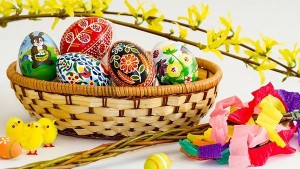 Předmět               Učivo  Poznámky              JČZákladní větné členy. Rozvíjející větné členy.U souvětí určujeme vzorce, u vět jednoduchých vyznačujeme graficky stavbu.Učebnice str.127 – 128. Pracovní listy.     ČT SUDÝ TÝDENVývoj života na Zemi.Čítanka str.90-98.        SL LICHÝ TÝDENJaro – příběh.      VLSousední státy ČR.Slovenská republika.Učebnice str.46-47.Pracovní listy.DomácíPříprava+informacePřipomínám třetí zápis přečtené knihy do čtenářského deníku !!! Termín dodání do úterka 23.4.V JČ jsme začali pracovat s UMÍME TO. Můžeš procvičovat i doma – různé tematické bloky češtiny.